 GMS Morning Announcement Today’s Date is:  2/12/2019Please stand for the pledge of allegiance.  I pledge allegiance to the flag of the United States of America and to the Republic for which it stands, one nation, under God, indivisible, with liberty and justice for all.We will now pause for a moment of silence.The Cool Tool For this Week: LeadershipGood Morning and here are today’s announcements: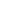 Today is the second day of National Random Acts of Kindness week. Today’s message is about Kindness and empathy.  Kindness and empathy are very closely related: kindness is simply empathy in action. When we understand how someone feels and then do something about it, we are showing kindness. Even if you sometimes do not think that anyone notices when you are being kind, remember the words of the Ancient Storyteller, Aesop. “No act of Kindness, however small, will go unnoticed”.National Junior Honor Society will be hosting a blood drive on Wednesday, Feb 27th. You can help us by taking home the donor sheet you received 1st hour and having someone you know sign up to donate blood. If your donor shows up to donate, you will receive a pair of sunglasses and a case, and NJHS will treat you to a cookie monster dessert at lunch once the blood drive is complete. Please help us by asking your parents or anyone you know over the age of 16 to donate. Today’s lunch menu:Chicken Wrap with lettuce & Cheese, cooked carrots & Fruit.Tomorrow’s Breakfast menu: Biscuit & Gravy & Juice. Have a Great Day!!